FORMULAREFormularul – 1	Propunere tehnică pentru atribuirea contractului;Formularul  – 2 Formular de ofertă pentru atribuirea  contractului;Formularul  – 3 Centralizator de preţuri Formular nr. - 4 Declarație privind sănătatea si securitatea în muncăFORMULARUL nr.1OFERTANTUL__________________   (denumirea/numele)PROPUNERE TEHNICAData _____/_____/_____ Semnătura ofertantului sau a reprezentantului ofertantului                    .....................................................Numele  şi prenumele semnatarului				        .....................................................Capacitate de semnătura					        .....................................................Detalii despre ofertant Numele ofertantului  						        .....................................................Ţara de reşedinţă					                    .....................................................Adresa								        .....................................................Adresa de corespondenţă (dacă este diferită)			        .....................................................Adresa de e-mail                                                                                    .....................................................Telefon / Fax							        .....................................................Data 							                    .....................................................FORMULARUL nr. 2OFERTANTUL__________________   (denumirea/numele)FORMULAR DE OFERTACatre ....................................................................................................                     (denumirea autoritatii contractante si adresa completa)    Domnilor,    1. Examinand documentatia de atribuire, subsemnatii, reprezentanti ai ofertantului ______________________________, (denumirea/numele ofertantului)     ne oferim ca, în conformitate cu prevederile si cerintele cuprinse în documentatia mai sus mentionata, sa prestăm _________________________________, pentru suma de ________________________ lei, (suma în litere si în cifre)                                                    la care se adauga taxa pe valoarea adaugata în valoare de ______________________  lei (suma în litere si în cifre)    2. Ne angajam ca, în cazul în care oferta noastra este stabilita castigatoare, sa începem serviciile si sa terminam prestarea acestora în conformitate cu specificaţiile din caietul de sarcini în _______ (perioada în litere si în cifre)zile calendaristice.                      3. Ne angajam sa mentinem aceasta oferta valabila pentru o durata de______________ zile, respectiv pana la data de __________________(durata în litere si în cifre)                                                                                                (ziua/luna/anul) si ea va ramane obligatorie pentru noi si poate fi acceptata oricand înainte de expirarea perioadei de valabilitate.    4. Pana la încheierea si semnarea contractului de achizitie publica aceasta oferta, împreuna cu comunicarea transmisa de dumneavoastra, prin care oferta noastra este stabilita castigatoare, vor constitui un contract angajant între noi.    5. Întelegem ca nu sunteti obligati sa acceptati oferta cu cel mai scazut pret sau orice alta oferta pe care o puteti primi.Data _____/_____/__________________, în calitate de _____________________, legal autorizat sa semnez                        (semnatura)oferta pentru si în numele ____________________________________.                                                       (denumirea/numele ofertantului)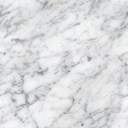 FORMULARUL nr.3Operator Economic..........................(denumirea)CENTRALIZATOR DE PREŢURI Semnătura ofertantului sau a reprezentantului ofertantului                    .....................................................Numele  şi prenumele semnatarului				        .....................................................Capacitate de semnătura					        .....................................................Detalii despre ofertant Numele ofertantului  						        .....................................................Ţara de reşedinţă					                    .....................................................Adresa								        .....................................................Adresa de corespondenţă (dacă este diferită)			        .....................................................Adresa de e-mail                                                                                    .....................................................Telefon / Fax							        .....................................................Data 							                    .....................Formular nr. 7Operator economic 			 ................................ (denumirea/numele)declaraȚie privind SĂNĂTATEA ȘI SECURITATEA ÎN muncĂSubsemnatul ................................................... (numele si prenumele in clar ale persoanei autorizate), reprezentant imputernicit al ........................................................... (denumirea operatorului economic), declar pe propria raspundere ca ma anagajez sa prestez servicii de verificare a parametrilor tehnici nominali și de securitate radiologică, întocmire buletin de verificare, buletin de control tehnic a echipamentelor: INNOV-X SYSTEMS model 8000  și 4000, in conformitate cu regulile obligatorii referitoare la conditiile de munca si de protectie a muncii, care sunt in vigoare in Romania.De asemenea, declar pe propria raspundere ca la elaborare ofertei am tinut cont de obligatiile referitoare la conditiile de munca si de protectie a muncii, si am inclus costul pentru indeplinirea acestor obligatii.Totodată, declar ca am luat la cunoştinţă de prevederile art 326 « Falsul în Declaraţii » din Codul Penal referitor la « Declararea necorespunzătoare a adevărului, făcuta unui organ sau instituţii de stat ori unei alte unităţi în vederea producerii unei consecinţe juridice, pentru sine sau pentru altul, atunci când, potrivit legii ori împrejurărilor, declaraţia făcuta serveşte pentru producerea acelei consecinţe, se pedepseşte cu închisoare de la 3 luni la 2 ani sau cu amenda »Semnătura ofertantului sau a reprezentantului ofertantului        .....................................................Numele  şi prenumele semnatarului				       ......................................................Capacitate de semnătură                                                            .......................................................Detalii despre ofertant Numele ofertantului  						        .....................................................Ţara de reşedinţă						        .....................................................Adresa								        .....................................................Adresa de corespondenţă (dacă este diferită)		        .....................................................Telefon / Fax							        .....................................................Data 							                    ....................................................NR.CRT.Cerinţe autoritate contractantăOfertă PRESTATOR1 Spectrometru cu raze X tip Alpha Series model 8000, SN 81117 producător INNOV-X SYSTEMS – SUA Operațiuni de verificare tehnico-funcțională și a parametrilor de securitate radiologică a spectrometrului XRF.Se vor executa:Servicii de verificare a instalatiei radiologice tip Alpha Series model 8000, SN 81117 de la Universitatea Dunărea de Jos din Galaţi;Măsurări radiometrice de arie privind îndeplinirea condițiilor de radioprotecție, conform NORMELOR FUNDAMENTALE DE SECURITATE  RADIOLOGICĂ;Eliberarea buletinului de verificare tehnică. Eliberarea buletinului de măsurători radiometrice.Serviciile vor fi prestate la sediul prestatorului, echipamentele urmând a fi transportate pe cheltuiala beneficiarului.Prestarea serviciilor se va efectua semestrial in  perioada septembrie 2022-  martie 2023.  Se completeaza de catre ofertant    .......................................................................................2Spectrometru cu raze X tip Alpha Series model 4000, SN 8995 producător INNOV-X SYSTEMS-SUAOperațiuni de verificare tehnico-funcțională și a parametrilor de securitate radiologică a spectrometrului XRF.Se vor executa:Servicii de verificare a instalatiei radiologice tip Alpha Series model 4000, SN 8995  de la Universitatea Dunărea de Jos din Galaţi;Măsurări radiometrice de arie privind îndeplinirea condițiilor de radioprotecție, conform NORMELOR FUNDAMENTALE DE SECURITATE  RADIOLOGICĂ;Eliberarea buletinului de verificare tehnică. Eliberarea buletinului de măsurători radiometrice.Serviciile vor fi prestate la sediul prestatorului, echipamentele urmând a fi transportate pe cheltuiala beneficiarului.Prestarea serviciilor se va efectua semestrial in  perioada septembrie 2022-  martie 2023.TERMEN DE PRESTAREServiciile de verificare  a parametrilor tehnici nominali și de securitate radiologică, întocmire buletin de verificare, buletin de control tehnic a echipamentelor: INNOV-X SYSTEMS model 8000 și 4000 se va efectua semestrial in  perioada septembrie 2022-  martie 2023.  Se completeaza de catre ofertant    .......................................................................................RECEPȚIA SERVICIILORRecepția serviciilor se va face pe baza unui proces verbal de recepție a serviciilor, semnat de reprezentanții beneficiarului și  contractantului;  Se completeaza de catre ofertant    .......................................................................................CONDIȚII IMPUSE PENTRU SECURITATEA ȘI SĂNĂTATEA ÎN MUNCĂ ȘI PROTECȚIA MUNCII Prestatorul trebuie să respecte cerinţele legale de securitate şi sănătate în muncă respectiv de protecţie a mediului prevăzute de legislaţia în vigoare aplicabilă, fiind direct responsabil de consecinţele nerespectării acestei legislaţii- Formularul 4  Se completeaza de catre ofertant    .......................................................................................Nr.Denumirea serviciuluiUMCantitatea solicitataU.MPret unitar RON fara TVAPret total RON fara TVA Taxa pe valoare adaugata RON012356=3*57=6*19%ASpectrometru cu raze X tip Alpha Series model 8000, SN 81117 producător INNOV-X SYSTEMS – SUA serv2Se completeaza de catre ofertantSe completeaza de catre ofertantSe completeaza de catre ofertantBSpectrometru cu raze X tip Alpha Series model 4000, SN 8995 producător INNOV-X SYSTEMS-SUAserv2Se completeaza de catre ofertantSe completeaza de catre ofertantSe completeaza de catre ofertantTotal lTotal lTotal lTotal lSe completeaza de catre ofertantSe completeaza de catre ofertant